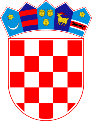 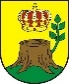 PRIJAVNI OBRAZAC ZA DODJELU STUDENTSKIHSTIPENDIJA U 2023./2024.OSOBNI PODACI 2.PODACI O FAKULTETUPRILOZIZaštita osobnih podataka Izjavljujem da sam upoznat/a s Politikom zaštite osobnih podataka Općine Čaglin, a osobito sa slijedećim informacijama -voditelj obrade : Općine čaglin,Kralja Tomislava 56 e, 34350 Čaglin -službenik za zaštitu osobnih podataka :  Ivana PiplicaSlužbeni telefon: 0914699993E-mail adresa: ipiplica.municipal@gmail.com-svrha i pravna osnova obrade osobnih podataka-ostvarivanje prava i provjeravanje ispunjavanja uvjeta-podaci se ne prosljeđuju trećim osobama-podaci će biti trajno pohranjeni-pružanje osobnih podataka nužno je za ostvarivanje prava, odnosno, u slučaju ne pružanja istih, neće moći biti udovoljeno zahtjevu.U Čaglinu, ___________________2024.                             ________________________	        Potpis studenta/ice1.Ime i prezime studenta/ice 2.Ime i prezime roditelja3.OIB studenta/ice4.Adresa studenta/ice5.Telefon/E-mail1.Naziv fakulteta  koji student/ica pohađa, adresa i sjedište2.Upisana godina fakulteta1.Prijavni obrazac2.Potvrda o upisu na fakultet3.Preslika osobne iskaznice4.Poslovna banka , IBAN  tekućeg ili žiro-računa  (preslika)